Format Halaman Judul (Cover):JUDUL ESSAY(Langsung tuliskan judulnya)…………………………………………………….Essay Ini Disusun untuk Mengikuti Lomba Essay CompetitionSilaturahim Dan Musyawarah Nasional Persatuan Mahasiswa Dan Alumni Bidikmisi (Permadani Diksi) Nasional Tahun 2019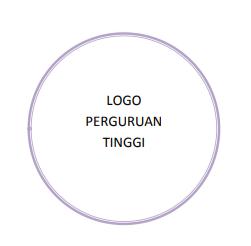 Diusulkan Oleh:Nama Peserta 			:NIM / NPM 			:NAMA PERGURUAN TINGGIKOTATAHUNSURAT PERNYATAAN ORISINALITASyang bertanda tangan di bawah ini:     dengan ini menyatakan bahwa saya adalah penulis dari essay yang berjudul “...........”, yang saya ajukan untuk dapat mengikuti Lomba Essay Competition dalam acara Silaturahim Dan Musyawarah Nasional Persatuan Mahasiswa Dan Alumni Bidikmisi (Permadani Diksi) Nasional Tahun 2019 di Yogyakarta serta menyatakan bahwa essay tersebut benar-benar merupakan hasil ide orisinil dan bukan merupakan hasil penjiplakan dari invensi/essay karya orang lain.     Apabila ada konsekuensi hukum akibat adanya tuntutan dari pihak lain yang merasa dijiplak, maka akan menjadi tanggung jawab saya sepenuhnya.LAMPIRAN KARTU TANDA MAHASISWANama Lengkap:NIM / NPM:Perguruan Tinggi:Program Studi:Tahun Masuk:Pos-el:Narahubung:Kota, dd/mm/yyyMengetahui,Materei 6000Nama PesertaNIM/NPM